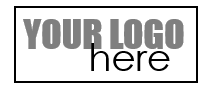 BOARD MEETING MINUTESBOARD MEETING MINUTESBOARD MEETING MINUTESBOARD MEETING MINUTESBOARD MEETING MINUTESDate and Time: Topic: AttendeesAttendeesAttendeesAttendeesAttendeesNotesNotesNotesAction ItemsAction ItemsAction ItemsAction ItemResponsibilityDeadline